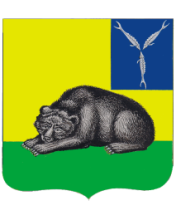 ВОЛЬСКОЕ МУНИЦИПАЛЬНОЕ СОБРАНИЕВОЛЬСКОГО МУНИЦИПАЛЬНОГО РАЙОНА САРАТОВСКОЙ ОБЛАСТИ
РЕШЕНИЕ
от 16.11.2020 г.                                № 5/61-397                                      г. ВольскО рассмотрении вопроса создания муниципального казенного учреждения «Вольсктеплоэнерго»        В соответствии с Федеральным законом от 06.10.2003г. № 131-ФЗ «Об общих принципах организации местного самоуправления в Российской Федерации», на основании ст. 19 Устава Вольского муниципального района, Вольское муниципальное  Собрание                                                     РЕШИЛО:1.  Поддержать предложение администрации Вольского муниципального района о создании муниципального казенного учреждения «Вольсктеплоэнерго».2.  Решение вступает в силу с момента его принятия.Председатель  Вольскогомуниципального Собрания                                                        О.А. Кирсанова 